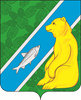 АДМИНИСТРАЦИЯГОРОДСКОГО ПОСЕЛЕНИЯ АНДРАОктябрьского районаХанты-Мансийского автономного округа – ЮгрыПОСТАНОВЛЕНИЕпгт. АндраО внесение изменений в приложение к постановлению от 16.04.2020 № 71 «Об оплате труда и социальной защищённости лиц, замещающих должности, не отнесенные к должностям муниципальной службы, и осуществляющих техническое обеспечение деятельности администрации городского поселения Андра»В соответствии с постановлением Правительства Ханты - Мансийского автономного округа – Югры от 23.08.2019 № 278-п «О нормативах формирования расходов на оплату труда депутатов, выборных должностных лиц местного самоуправления, осуществляющих свои полномочия на постоянной основе, и муниципальных служащих в Ханты - Мансийском автономном округе – Югре», уставом городского поселения Андра:В приложения к постановлению администрации городского поселения Андра от 16.04.2020 № 71 «Об оплате труда и социальной защищённости лиц, замещающих должности, не отнесенные к должностям муниципальной службы, и осуществляющих техническое обеспечение деятельности администрации городского поселения Андра», внести следующие изменения:Приложение № 1 к постановлению изложить в новой редакции, согласно приложению.Пункт 3.10 приложения № 2 изложить в следующей редакции:«3.10. Размер денежного поощрения по результатам работы за квартал (до двух фондов оплаты труда), год (до трех фондов оплаты труда) устанавливается распоряжением администрации городского поселения Андра.».2. Обнародовать настоящее постановление посредством размещения в информационно-телекоммуникационной сети Интернет на официальном сайте администрации муниципального образования городское поселения Андра по адресу: www.andra-mo.ru, а также разместить на информационном стенде администрации городского поселения Андра.3. Постановление вступает в силу после его официального опубликования и распространяется на правоотношения, возникшие с 01.10.2022.4. Контроль за выполнением постановления оставляю за собой.Глава городского поселения Андра 						 Н.В. Жук Приложение к постановлению администрациигородского поселения Андраот «__» _______ 2022 № ___«Приложение к постановлению администрациигородского поселения Андраот «16» апреля 2020 № 71Размеры должностных окладов лиц, замещающих должности,не отнесенные к должностям муниципальной службы, и осуществляющих техническое обеспечение деятельности администрации городского поселения Андра ««»2022г№ПРОЕКТN п/пНаименование должностейРазмеры окладов (рублей)1Специалист по делопроизводству2 502,24